　　　　　　　　２０２０海龍中華オードブル・・・12月31日限定販売《要予約》・・・予約受付12月25日まで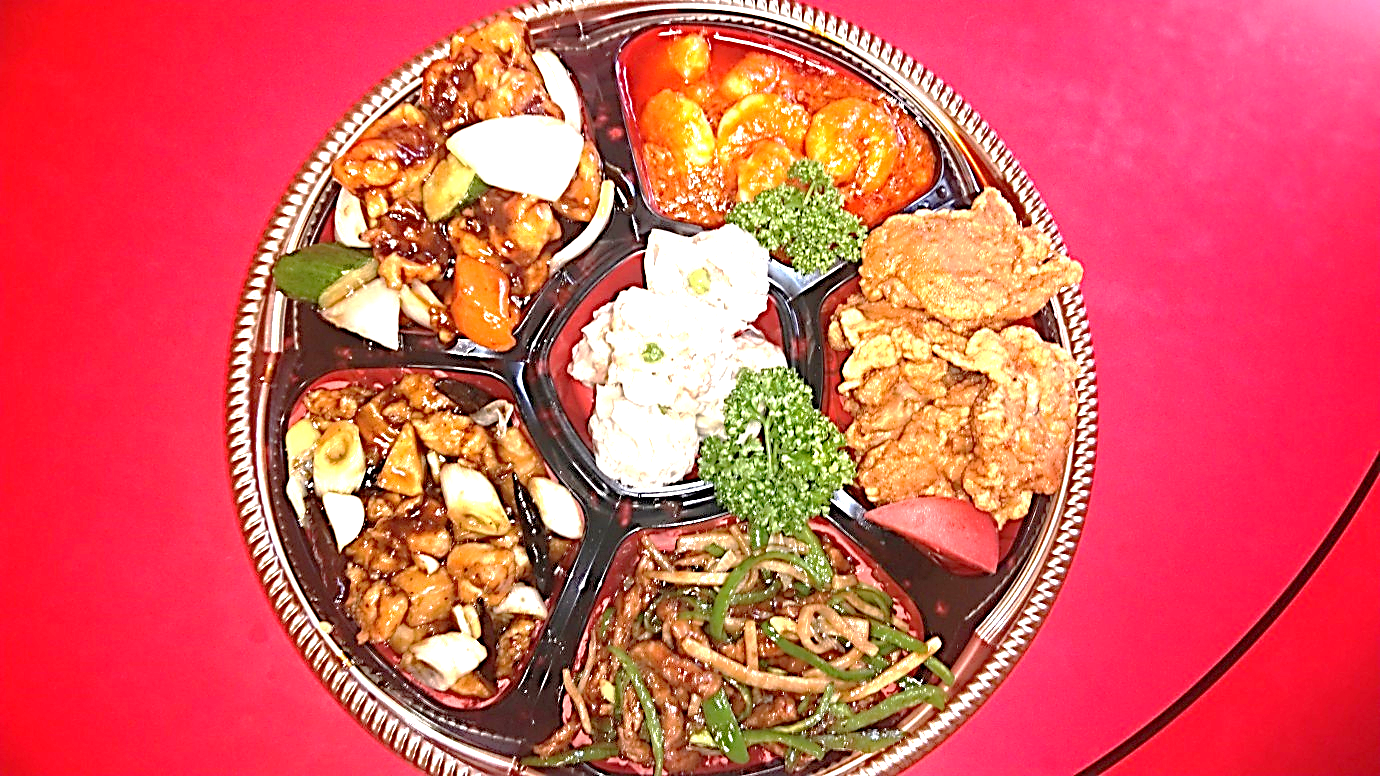 ※12月31日はオードブル販売のみの営業です。※オードブルご注文の方のみご一緒に生麺・蒸し餃子の販売します。《要予約》５，５００円（税込）５～６人前◇ピーマンと牛肉の炒め◇海老のチリソース煮◇鶏の唐揚げ◇酢豚◇海龍特製焼売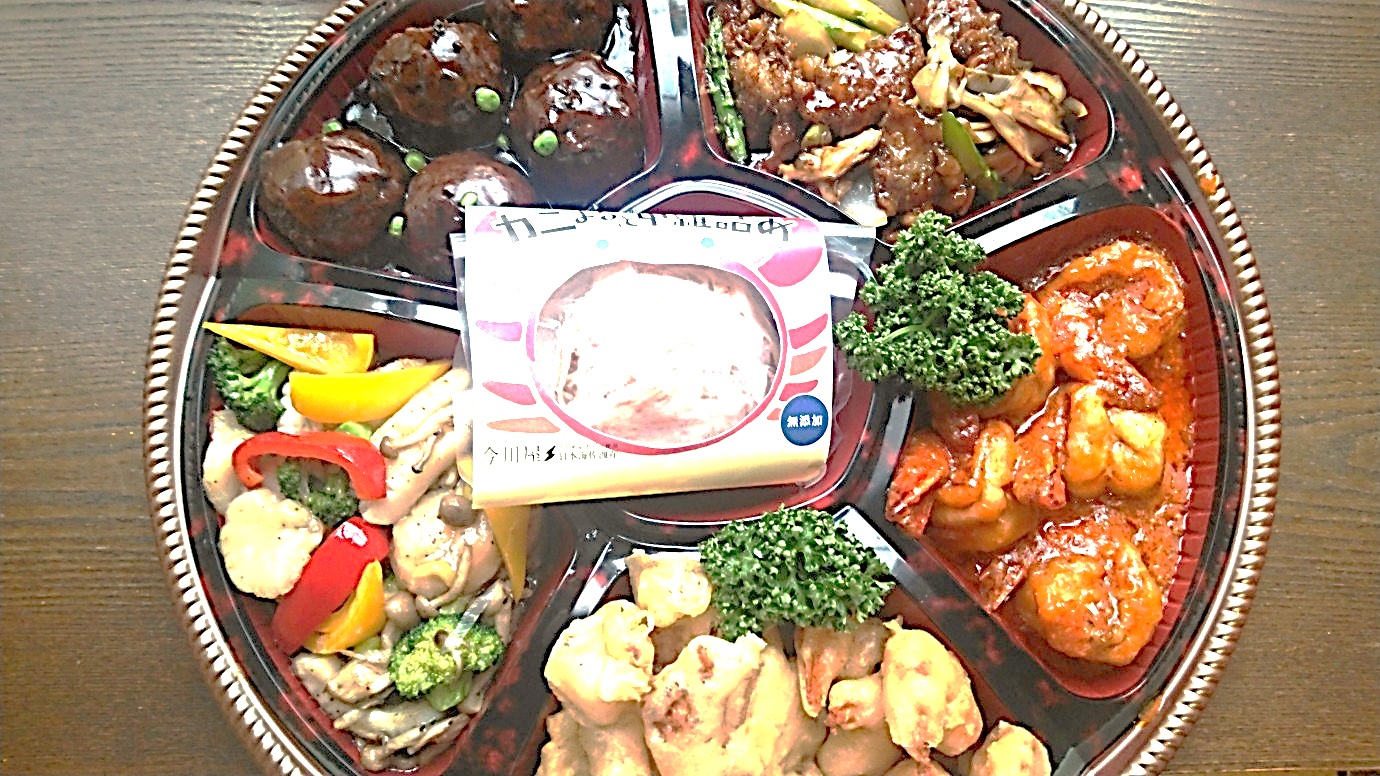 ◇鶏肉の甘・辛酸味炒め　　　　　　　　　　　　ご予約のお客様は下記のご記入をお願いしますご氏名　　　　　　　　　　　　　　　　　　　　　様　　　　　　　　　　　　　　　　　　　　　（お客様控え）お時間　12月31日　　　　　時店内でお渡しします（１０時から１５時迄でお願いします）■5,500円オードブル　　　　　　個　　■11,000円オードブル　　　　個※代金はオードブルと引き換えでお願いします中国料理海龍　　長岡市上富岡２丁目280-１　　ＴＥＬ0258－47－6660・・・・・・・・・・・・・・・・・・・・・・・・・・・・・・キリトリ・・・・・・・・・・・・・・・・・・・・・・・・・・・・・　　　　　　　　　　　　　　　　　　　　　　　様　ＴＥＬ　　　　　　　　　　　　　　　　　　　ご来店時間　　　　　時5,500円　　　　　　　　個　　　11,000円　　　　　　　　　個　　　　　　　　　　（海龍控え）